Дипломатическая конференция по принятию нового акта Лиссабонского соглашения об охране наименований мест происхождения и их международной регистрации Женева, 11–21 мая 2014 г.ПЕРЕСМОТРЕННЫЙ ПРОЕКТ ПОВЕСТКИ ДНЯподготовлен Секретариатом	Открытие Конференции Генеральным директором ВОИС	Рассмотрение и принятие Правил процедуры	Выборы Председателя Конференции	Рассмотрение и принятие повестки дня	Выборы заместителей Председателя Конференции	Выборы членов Мандатной комиссии	Выборы членов Редакционной комиссии	Выборы должностных лиц Мандатной комиссии, Главных комитетов и Редакционной комиссии	Допуск наблюдателей	Вступительные заявления делегаций и представителей наблюдателей	Рассмотрение первого доклада Мандатной комиссии	Рассмотрение текстов, предложенных Главными комитетами	Рассмотрение второго доклада Мандатной комиссии	Принятие Договора и Инструкции	Принятие рекомендации, резолюции, согласованного заявления или заключительного акта	Заключительные заявления делегаций и представителей наблюдателей	Закрытие Конференции Председателем[Конец документа]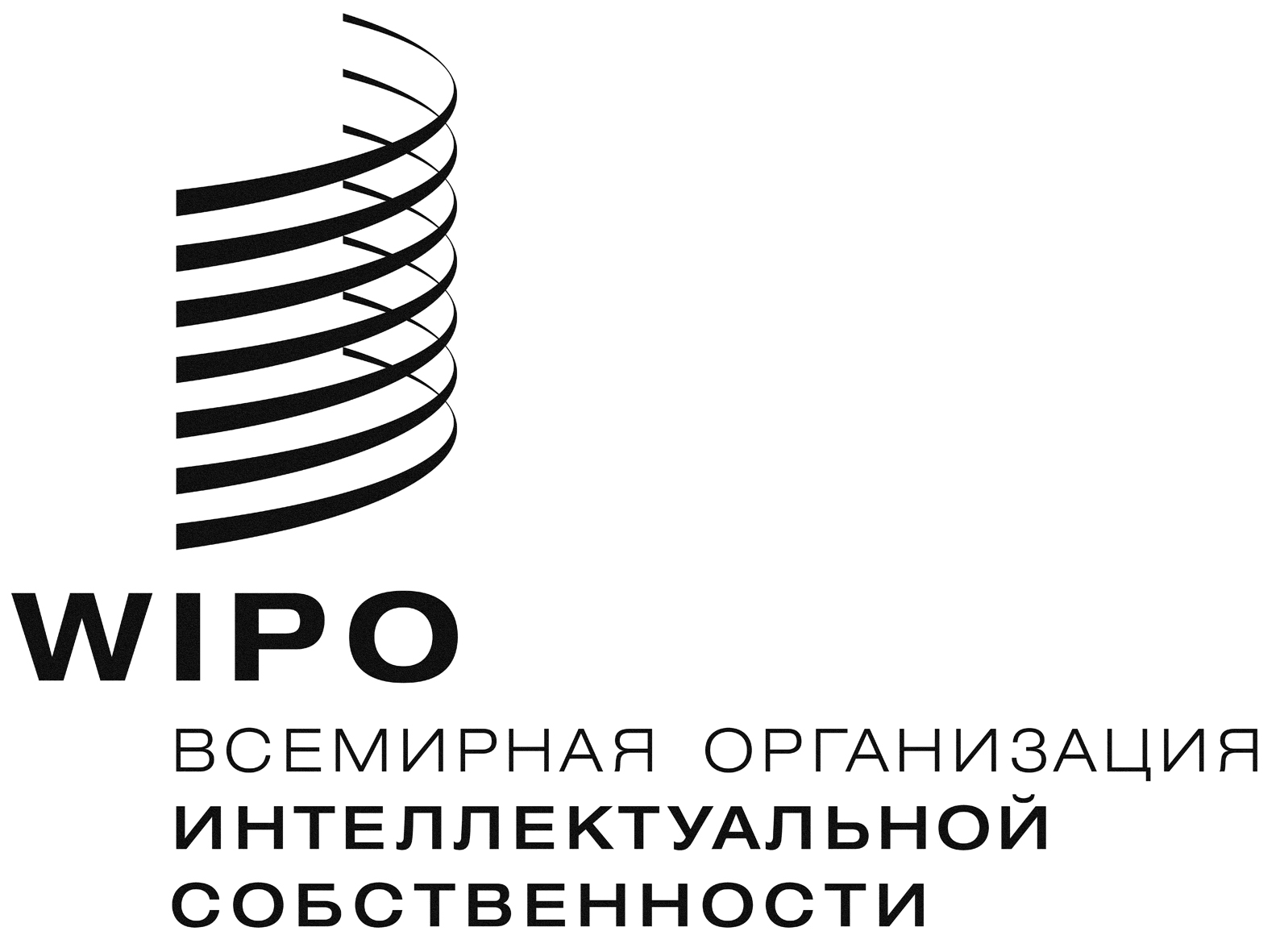 RLI/DC/1 PROV.2   LI/DC/1 PROV.2   LI/DC/1 PROV.2   оригинал:  английскийоригинал:  английскийоригинал:  английскийдата:  8 МАЯ 2015 г.дата:  8 МАЯ 2015 г.дата:  8 МАЯ 2015 г.